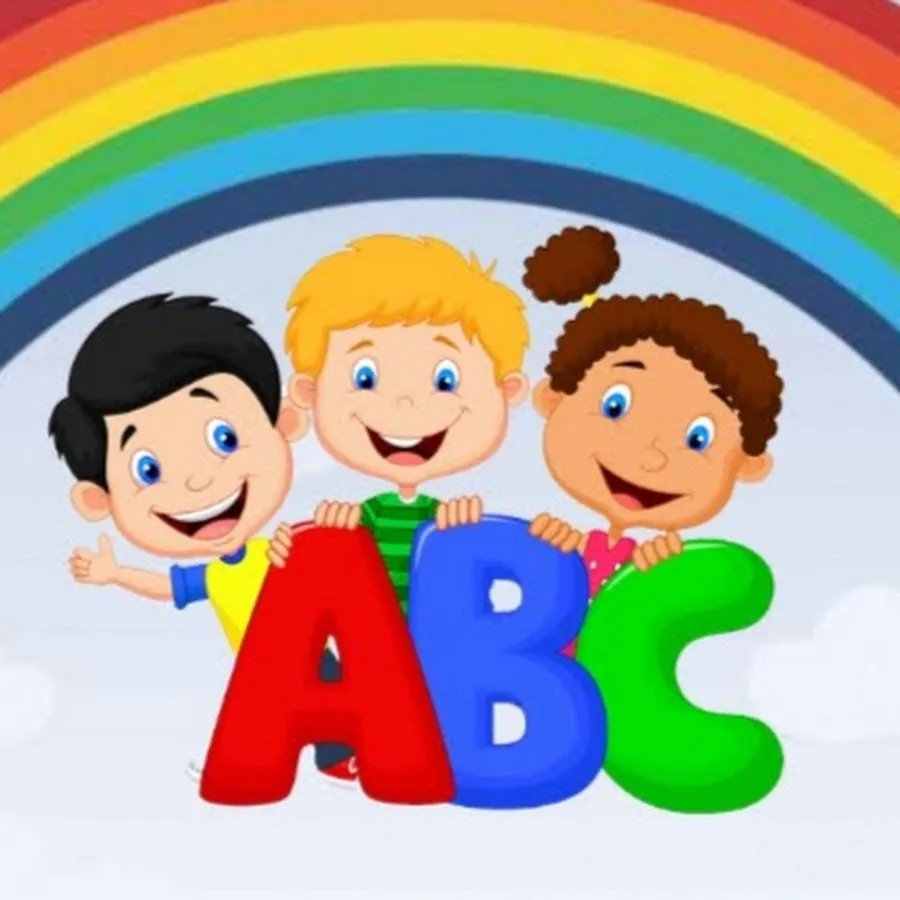 Оценка успеха ребёнка.      Я научился!                              Я делаю успехи!                          Я стараюсь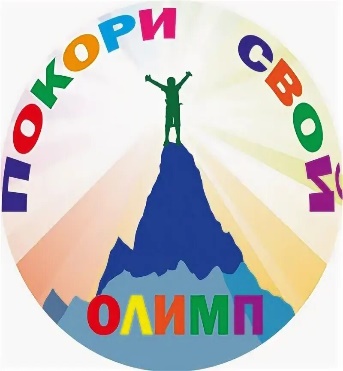 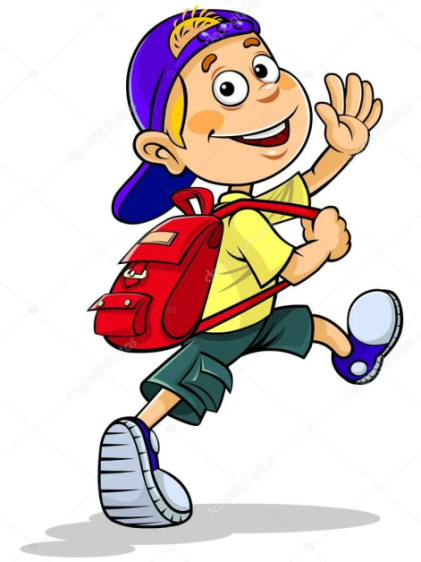 Автор: Комашева С.Н.учитель-логопед.